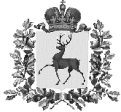 Отдел образования администрации Тоншаевского районаПРИКАЗ31.08.2015 г.                                                                                                  № 214-од  О   проведении  школьного этапа  всероссийской олимпиады школьников в Тоншаевском районе         В соответствии с Порядком проведения всероссийской олимпиады школьников, утвержденном приказом Минобрнауки России от 18 ноября 2013 года № 1252,  письмом министерства образования Нижегородской области от 14 августа 2015 года № 316-01-100-2763/15 « О проведении всероссийской олимпиады школьников в 2015-2016 учебном году»   приказываю:1.  Утвердить  следующие сроки проведения школьного  этапа  всероссийской олимпиады школьников (далее  Олимпиада):2. Утвердить состав  муниципальных предметно - методических комиссий  (Приложение 1).3. Муниципальным предметно - методическим комиссиям разработать олимпиадные задания  школьного этапа для 5-11 классов с учетом методических рекомендаций, подготовленных центральными предметно-методическими комиссиями олимпиады.  4. Руководителям образовательных учреждений района:4.1 Обеспечить организацию и проведение школьного этапа олимпиады в соответствии с утвержденными сроками.4.2 Обеспечить хранение олимпиадных заданий по каждому общеобразовательному предмету.4.3  Предоставить  в информационно-методический кабинет списки учащихся, допущенных к участию в муниципальном этапе Олимпиады в срок до 20 октября  2015 г.  согласно Порядку проведения всероссийской олимпиады школьников.4.4  Организовать  работу общественных наблюдателей   во время проведения школьного этапа всероссийской олимпиады.5. Контроль  исполнения  приказа возложить на заведующую  ИМК  Чернышову С.А.Заведующий  отделом образования                                              Г.Ю. МагомедоваПриложение 1. Утверждено приказом №214 -од от 31.08.2015 г. Состав муниципальных предметно-методических комиссий(жюри муниципального этапа Олимпиады)     Русский язык и литература:Юдинцева Е.В. –МОУ  Пижемская  СОШ, председатель комиссии.Седова И.В. -  МОУ Шайгинская ООШ.Пешкичева С.В.- МОУ Ошминская СОШ.Поплаухина  Е.Н. –МОУ  Тоншаевская  СОШ.Бастракова Т.Ю. –МОУ  Тоншаевская  СОШ.    Трушкова Т.А. - МОУ Буреполомская   СОШ.    Фомичева С.А. - МОУ  Пижемская  СОШ,Малахова В.П.- МОУ Лесозаводская ООШ.     История, Обществознание, ПравоБусыгина Л.П.- МОУ  Пижемская  СОШ, председатель комиссии.Смирнова Л.А.- МОУ Лесозаводская ООШ.Шилова А.Н.- МОУ Ошминская  СОШ.Альгина Н.С.- МОУ  Буреполомская СОШ.     Экономика:Скоробогатова Н.И.- МОУ Пижемская  СОШ, председатель комиссии.     Михалицына Л.В.-   МОУ Ошминская  СОШ.    Немецкий  язык:Кислицына Т.И.- МОУ Ошминская  СОШ.Махнева Т.В.-МОУ Южная ООШ.    Английский  язык:Бажина М.В.- МОУ Тоншаевская СОШ., председатель комиссии.    Пугина Н.И.- МОУ Тоншаевская ( вечерняя) ОШ.Пойлова Е. Е. - МОУ Тоншаевская СОШ.Ахматова М.Е.- МОУ  Гагаринская ООШ.     Физика:Попов Г.Н.- МОУ Ошминская  СОШ, председатель комиссии.Альгина Г.В.- МОУ  Буреполомская СОШ.Беспалов В.В.- МОУ Пижемская  СОШ.Русинов В.Н.- МОУ Тоншаевская СОШ.    Химия:Некрасова Н.В.- МОУ Гагаринская  ООШ, председатель комиссии.Перевалова А.Л.- МОУ Тоншаевская СОШ.Чикишева С.Г.-МОУ Ошминская СОШ.Безденежных Г.В.- МОУ Пижемская СОШ.     Биология, экология:    Некрасова Н.В.- МОУ Гагаринская  ООШ, председатель комиссии.Кислицына З.А.- МОУ Тоншаевская СОШ.Забродина Е.Ю.-МОУ Пижемская  СОШ.Тряпичникова Л.А.- МОУ Буреполомская СОШ.Чикишева С.Г. – МОУ Ошминская СОШ.    Основы безопасности жизнедеятельности:Русинов В.Н.- МОУ Тоншаевская СОШ,  председатель комиссии.Кудрявцев В.А.- МОУ Гагаринская  ООШ.Чикишева С.Г.- МОУ Ошминская СОШ.Тряпичников В.М.-МОУ Буреполомская СОШ.Бурячок В.И.-  МОУ Пижемская СОШ.Смирнов А.И.- МОУ  Шайгинская ООШ.    Технология:Елькина Ю.А.-МОУ Тоншаевская СОШ, председатель комиссии.Лебедева Е.А.- специалист ИМК.Тряпичников В.М.-МОУ Буреполомская  СОШ.Лоншаков  Е.И.-МОУ Гагаринская ООШ.    География:Исаева С.А.-МОУ Ошминская  СОШ, председатель комиссии.Тен Т.А.-МОУ Тоншаевская  СОШ.Скоробогатова Н.И.-МОУ Пижемская  СОШ.Нечаева Т.В.- МОУ Шайгинская ООШ.     Физическая культура:Юдинцева С.А.- специалист по учебно-методической работе ИМК, председатель комиссии. Горюнов Д.В.-МОУ Тоншаевская СОШ.Удалов Н.Л.- МОУ  Тоншаевская СОШ.Чернышов И.С.- МОУ Южная  ООШ.Кудрявцев В.А.- МОУ Гагаринская  ООШ .Гудин Ю.П.- МОУ Буреполомская СОШ.Варанкин Д.А.- МОУ Пижемская СОШ.Брагин А.М.- МОУ Ошминская СОШ.     Математика:Правдин А.Л.- МОУ Пижемская  СОШ, председатель комиссии. Питилимова Ф.Б.- МОУ Тоншаевская СОШ.Соколова Л.А.- МОУ Ошминская СОШ.Воробьева Г.А.- МОУ Лесозаводская ООШ.Хамбалова М.З.-МОУ Гагаринская ООШ.    Информатика:Евстропова Н.А.-МОУ Тоншаевская  СОШ, председатель комиссии.Попов Г.Н.- МОУ Ошминская СОШ.Беспалов В.В.-МОУ Пижемская  СОШ.ПредметСрокиГеография15 сентября 2015годаБиология 16 сентября 2015 годаФизика17 сентября 2015 годаОсновы безопасности жизнедеятельности18 сентября 2015 годаИностранный язык22 сентября 2015 годаХимия23 сентября 2015 годаОбществознание24 сентября 2015 годаФизическая культура25 сентября 2015 годаМатематика 29 сентября 2015 года                              Право 6  октября  2015 годаРусский язык7 октября  2015 годаТехнология8 октября 2015годаЛитература13октября 2015 годаИстория14 октября 2015 годаИнформатика15 октября 2015 годаЭкономика16 октября 2015 годаЭкология20 октября 2015 года